KEMENTERIAN AGAMA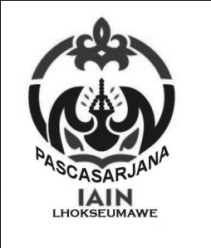 P  A  S  C  A  S  A  R  J  A  N  AI N S T I T U T  A G A M A  I S L A M  N E G E R I (IAIN)LHOKSEUMAWEFORMULIR PENDAFTARAN UJIAN TESISYang bertanda tangan dibawah ini :Nama Mahasiswa	: …………………………………………………………………NIM				: …………………………………………………………………Prodi 				: ……………………………………………………………………Mengajukan pendaftaran Ujian Tesis dengan judul sebagai berikut: ..........................................................................................................................................................................................................................................................................................................................................................................................................................................Dosen Pembimbing Utama 		: …………………………………......................Dosen Pembimbing Pendamping 	: ………………………………………………….Bulan Awal Bimbingan Tesis		: ………………………………………………….Bulan Akhir Bimbingan Tesis		: ………………………………………………….Sebagai kelengkapan persyaratan, saya lampirkan berkas sebagai berikut: 	Mengisi formulir Sidang Tesis (dapat diunduh di web pascasarjana IAIN lhokseumawe)Foto Copy Ijazah & Transkrip Nilai (S1) legalisir terbaru masing-masing 2 lembar.Pasphoto terbaru layar merah 3X4 = 6 Lembar (tanpa peci dan kacamata)Naskah Tesis dijepit sebanyak 4 (Empat) rangkap, sudah terlampir paraf tim penyelaras dan telah melampirkan foto copy  lembar persetujuan dan lembar konsultasiSlip bukti pembayaran ujian Tesis (ASLI)Telah menyelesaikan seluruh pembayaran SPP, dibuktikan dengan foto copy Slip SPP Semester I S.D Semester akhir (Apabila pernah mengambil Non-Aktif lampirkan surat NA)Telah menyelesaikan seluruh mata kuliah, dibuktikan dengan foto copy KHS semester I s.d IIILembaran konsultasi ASLI yang telah ditandatangani oleh Pembimbing I & II dan disahkan oleh Ketua Program Studi.Lembar persetujuan ASLI yang telah ditandatangani oleh dosen pembimbingKartu Sidang Tesis ASLI yang telah ditandatangani oleh Ka. ProdiFoto Copy KTP 2 LembarFoto Copy SK Pembimbing TesisSemua berkas tersebut di atas dimasukkan kedalam map berwarna: Merah (Prodi KPI), Biru Dongker (Prodi PAI), Hijau (Prodi MPI), dan Orange (Prodi HKI) Demikian formulir ini diajukan untuk ditindaklanjuti sebagaimana mestinya.Lhokseumawe,                       2020Mahasiswa, …………………………………..Catatan:Sekretariat berhak menolak pendaftaran jika terdapat kekurangan persyaratan. 